North Central District Health Department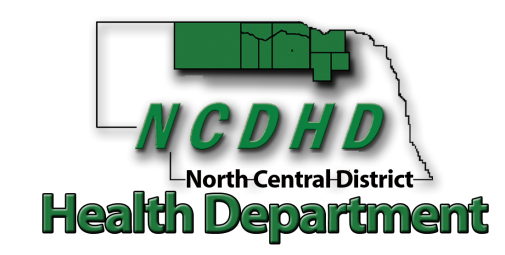 Policy and Procedure Review ProcessPurposePolicies and procedures currently in use at North Central District Health Department will be documented, assigned ownership, and periodically reviewed to ensure their consistent application and relevancy to actual practice and operations.GuidanceAs written policy and procedure documents are created or revised, ensure the following elements are included:Department LogoCreated / Developed / Effective DateReviewed DateRevised DateDenotation of Approval (Date and Type)Incorporate health literacy principles into department policies and proceduresEnsure alignment with accreditation efforts and other applicable department plans, such as the Communication Plan and Strategic PlanReview ProcessUpon reaching the calendar date for annual review, or when significant changes occur, department policies and procedures will be systematically reviewed according to the following process:Staff Responsibilities:Staff Responsibilities:1.Thoroughly review all content for accuracy and relevance1.Involve other staff members with responsibility for this policy/procedure in review process, if applicable1.Policies / procedures deemed to be no longer in effect will be marked inactive and retained according to department retention schedules2.Make necessary revisions to ensure policy/procedure is accurate and reflects actual practice and operations3.If no revisions are made upon completion of review, proceed to item 53.To ensure accountability and transparency in review process, approval of Operations Program Manager is necessary for all policy / procedure review resulting in no revisions4.If revisions are made upon completion of review:4.Provide revised policy/procedure to Executive Director and Executive Assistant4.Schedule meeting within 30 days of review deadline with Operations Program Manager, Executive Director, and Executive Assistant to discuss revisions and determine any additional changes or further actions4.Make final policy / procedure revisions, as necessary4.If Board of Health approval is required, present information to Board of Health regarding policy/procedure revisions for their approval, as directed by Executive Director4.If Board of Health approval is not required, obtain approval through Executive Director4.Upon approval, make final policy / procedure updates reflecting:4.Reviewed Date4.Revised Date4.Approval Date and Type4.Conduct staff training, as necessary, to provide information regarding approved policy / procedure revisions5.Create calendar entry for next scheduled review period6.Complete Policy and Procedure Annual Review Documentation Form to provide evidence of completed annual review6.Provide copy of documentation form to Operations Program Manager and file original documentation form with policy/procedure reviewedOperations Program Manager Responsibilities:It will be the responsibility of the Operations Program Manager to provide oversight and ensure the Policy and Procedure Review Process is implemented and executed.  This responsibility will involve the following activities:Operations Program Manager Responsibilities:It will be the responsibility of the Operations Program Manager to provide oversight and ensure the Policy and Procedure Review Process is implemented and executed.  This responsibility will involve the following activities:1.Meet with identified Program Managers for each program to document:1.Policies and procedures currently established for all programsCurrent program activities for which written policies and procedures need to be established2.Meet with Executive Assistant, Executive Director, and/or Office Manager to document:Policies and procedures currently established for all administrative processesCurrent administrative processes for which written policies and procedures need to be established3.Establish reasonable time frames to develop written policies and procedures for programs and/or administrative policies, where needed4.Assign ownership for each department policy and/or procedure5.Quarterly meet with staff to confirm policy/procedure ownership and ensure no significant changes have occurred necessitating review and revision6.Work with appropriate staff to establish calendar system for policy and procedure review, at least annually and as significant program or administrative changes occurProvide reminder notices of annual review 60 and 30 days prior to deadlineConfirm documentation of completion of all required policy/procedure owner annual review steps7.Maintain department policy / procedure staff ownership listing and calendar review timeline